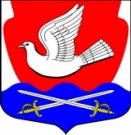 АДМИНИСТРАЦИЯМУНИЦИПАЛЬНОГО ОБРАЗОВАНИЯИССАДСКОЕ СЕЛЬСКОЕ ПОСЕЛЕНИЕВОЛХОВСКОГО МУНИЦИПАЛЬНОГО РАЙОНАЛЕНИНГРАДСКОЙ ОБЛАСТИПОСТАНОВЛЕНИЕ                                        от 10 апреля  2019 года                                   №84Об утверждении норматива стоимости1 кв. метра общей площади жилья в муниципальном образовании Иссадское сельское поселение в рамках реализации подпрограммы «Обеспечение жильем молодых семей» федеральной целевой программы «Жилище» на 2015-2020 годы, подпрограмм «Жилье для молодежи» и «Поддержка граждан, нуждающихся в улучшении жилищных условий, на основе принципов ипотечного кредитования в Ленинградской области» государственной программы Ленинградской области «Обеспечение качественным жильем граждан на территории Ленинградской области»на второй квартал 2019 года         Проанализировав имеющиеся данные об изменении стоимости жилья на первичноми вторичном рынке на территории  Волховского муниципального района Ленинградской области, в соответствии с Распоряжением Комитета по строительству Ленинградской области от 04.12.2015 года № 552 «О мерах по обеспечению осуществления полномочий комитета по строительству Ленинградской области по расчету размера субсидий и социальных выплат, предоставляемых за счет средств областного бюджета Ленинградской области в  рамках реализации на территории Ленинградской области федеральных целевых программ и государственных программ Ленинградской области», Приказа Министерства строительства и жилищно-коммунального хозяйства РФ от 28.12.2015 года № 951/пр,                              администрация постановляет:1. Утвердить норматив стоимости  1 кв.метра общей площади жилого помещения по муниципальному образованию   Иссадское сельское поселение в рамках реализации подпрограммы «Обеспечение жильем молодых семей» федеральной целевой программы «Жилище» на 2015-2020 годы, подпрограмм «Жилье для молодежи» и «Поддержка граждан, нуждающихся в улучшении жилищных условий, на основе принципов ипотечного кредитования в Ленинградской области» государственной программы Ленинградской области «Обеспечение качественным жильем граждан на территории Ленинградской области» на  второй квартал 2019 года в размере  36616 рубля (Тридцать шесть тысяч шестьсот шестнадцать  рублей).2.Данное постановление  опубликовать в газете «Волховские огни» и разместить на официальном сайте администрации Иссадское сельское поселение.3.Настоящее постановление вступает в силу со дня его подписания.4.Контроль за исполнением настоящего постановления оставляю за собой.Глава администрацииМО Иссадское сельское поселение:                       Н.Б.Васильева                           Приложение № 1  к постановлению главы администрацииМО Иссадское сельское поселение                                                                                                     №84 от10 апреля 2019 г.Определение норматива стоимости  1 кв.метра общей площади жилого помещения по муниципальному образованию   Иссадское сельское поселение на 2 квартал 2019 года1. Расчет стоимости одного квадратного метра общей площади жилья на территории муниципального образования Иссадское сельское поселение используются следующие исходные данные:- стоимость одного квадратного метра площади жилья на территории поселения, городского округа Ленинградской области согласно договорам на приобретение (строительство) жилых помещений на территории соответствующего муниципального образования, представленным участниками жилищных программ, действующих на территории Ленинградской области (Ст_дог);- стоимость одного квадратного метра площади жилья на территории поселения, городского округа Ленинградской области согласно  сведениям риэлторских организаций и кредитных организаций (банков), предоставленным официально или опубликованным в средствам массовой информации, применительно к территории соответствующего муниципального (Ст_кред);- стоимость одного квадратного метра площади жилья на территории поселения, городского округа Ленинградской области согласно  сведениям застройщиков, осуществляющих строительство на территории соответствующего муниципального (Ст_строй);- стоимость одного квадратного метра площади жилья на территории поселения, городского округа Ленинградской области согласно  сведениям от подразделений территориального органа Федеральной службы государственной статистики по Санкт-Петербургу и Ленинградской области применительно к территории соответствующего муниципального (Ст_стат).2. Расчет стоимости одного квадратного метра общей площади жилья на территории муниципального образования Иссадское сельское поселение производится по формуле:Ст дог х 0,92  + Сткред х 0,92+  Стстат +Ст стройСрквм = _________________________________________________,NСТ квм = СР_квм хК_дефл,где:0,92 -коэффициент, учитывающий долю затрат покупателя,  направленную на оплату риэлторов, нотариусов, государственной пошлины и других затрат(методика определения норматива стоимости  общей площади жилья по Российской Федерации, утвержденной приказом Министерства регионального развития Российской Федерации от 12 апреля 2006 года № 34);N - количество показателей,  используемых при расчете;К_дефл – индекс цен производителей (раздел капитальные вложения (инвестиции), определяемый уполномоченным федеральным органом исполнительной власти на расчетный квартал – 102,4.                   37845 х 0,92+20000,00 х 0,92  + 43368,41  + 45685,00	Срквм=------------------------------------------------------------------------ =  36325  руб.                                       4                                                                 СТквм=  Ср квм  х  Кдефл,где СТквм – норматив стоимости 1 кв. метра общей площади на 2 квартал 2019 года с учетом индексов – дефляторов;СТквм =36325 х 100,8 = 36616  руб.